БЕЗОПАСНЫЙ ИНТЕРНЕТ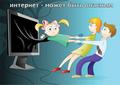 Дорогие друзья – юные интернетчики, их родители и учителя!Сейчас Всемирная Сеть стала для всех нас такой же частью жизни, как микроволновая печь или шариковая ручка. Поэтому уметь пользоваться Интернетом сейчас, наверное, уже просто необходимо для того, чтобы быть образованным и грамотным человеком. При этом одна из главных сторон Интернета – это его безопасность. Умение защититься от всего вредного, что может прийти из «паутины», а также вести себя так, чтобы самому не нести вред.Большинство детей в России заходят в Интернет из дома. Вначале проводниками их в новый, виртуальный мир становятся мама и папа. Затем новые «фишки» из Сети обсуждаются с друзьями – именно с ними проводится львиная доля времени в сетевом пространстве. «Куда ходить» и «куда не ходить» в Интернете – нередко главная тема дискуссий между подрастающим поколением и родителями. Так что Интернет, можно сказать, стал «делом семейным».Правила безопасного ИнтернетаВсем подряд сообщать свою частную информацию (настоящие имя, фамилию, телефон, адрес, номер школы, а также фотографии свои, своей семьи и друзей)Нельзя открывать вложенные файлы электронной почты, когда не знаешь отправителяНельзя рассылать самому спам и «информационную грязь»Нельзя грубить, придираться, оказывать давление — вести себя невежливо и агрессивноНикогда не распоряжайся деньгами твоей семьи без разрешения старших. Спроси родителей.Встреча с Интернет-знакомыми в реальной жизни, бывает опасной: за псевдонимом может скрываться преступникНе все пишут правдуЧитаешь о себе неправду в Интернете — сообщи об этом своим родителям или опекунамПриглашают переписываться, играть, обмениваться – проверь, нет ли подвохаНезаконное копирование файлов в Интернете = воровствоОткрыл что-то угрожающее — не бойся позвать на помощьИспользуй «ник» (выдуманное имя) в переписке и переговорахУважай другого пользователяПользуешься Интернет-источником – делай ссылку на негоПознакомился в сети и хочешь встретиться – посоветуйся со взрослым, которому доверяешьОткрывай только те ссылки, в которых уверенИнтернетом лучше всего пользоваться, когда поблизости есть кто-то из родителей или тех, кто хорошо знает, что такое Интернет, и как в нем себя вести.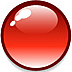 НЕЛЬЗЯ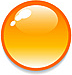 ОСТОРОЖНО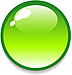 МОЖНО